Информационное письмоУважаемые коллеги!Региональный этап Всероссийского конкурса детского рисунка «Эколята – друзья и защитники Природы!» в дошкольных образовательных организациях, начальных классах школ и учреждениях дополнительного образования субъектов Российской Федерации.  (далее – Конкурс) проводится в соответствии с планом мероприятий Всероссийских природоохранных социально-образовательных проектов «Эколята-Дошколята», «Эколята», «Молодые защитники природы» и всероссийской акции «Россия- территория Эколята –Молодых защитников природы». Государственное бюджетное образовательное учреждение дополнительного образования детей «Самарский областной детский эколого-биологический центр» (далее – ГБОУ ДО СО СОДЭБЦ) является региональным организатором Конкурса в Самарской области.Конкурс нацелен на дальнейшее развитие экологического образования, экологической культуры и просвещения в дошкольных образовательных организациях, школах и учреждениях дополнительного образования Самарской области и, как следствие, сохранение природы, её растительного и животного мира.Конкурс проводится в 3-х номинациях:«Эколята – Дошколята»–воспитанники дошкольных образовательных организаций;«Эколята» – учащиеся начальных классов школ;«Эколята – Молодые защитники Природы» – обучающиеся учреждений дополнительного образования.Обязательным условием участия в Конкурсе является присутствие на рисунках сказочных героев Эколят – друзей и защитников Природы (Умницы, Шалуна, Тихони и Ёлочки).Логотип «Эколята» и образы сказочных героев «Эколят» – друзей и защитников Природы размещены на сайте www.эколята.рф. По итогам учрежденческого этапа конкурса проводится выставка рисунков с обязательным присутствием логотипа «Эколят». Далее 3 лучших работы отправляют на региональный этап конкурса.Прием работ на региональный этап осуществляется с 1 марта по 20 марта 2023 г.Запись на мероприятие обязательно должна осуществляться через сайт «Навигатор дополнительного образования детей Самарской области» (https://navigator.asurso.ru )Принимается 3 работы от образовательного учреждения в электронном виде в формате JPEG и описания к ним. Так же одна фотография выставки рисунков, оформленной в учреждении, с логотипом «Эколята».Ссылка на Яндекс формы для участия в Конкурсе:https://forms.yandex.ru/u/63ea25bc84227c268b87cec3/ Подведение итогов на региональном уровне и определение победителей проводится с 20 марта по 30 марта 2023 г.Протокол с результатами Конкурса размещается на сайте http://unnat1928.ru с 3 апреля по 23 апреля 2023 г.  Телефоны для справок:8(846) 334-66-34 Козлов Владимир Александрович – директор  8(846) 334-45-92 Игнатьева Полина Алексеевна – педагог ДО Сайт unnat1928.ruE-mail:  ocunsam@mail.ru Директор                                                                             		      		      В.А. Козлов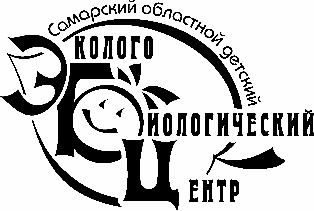 МИНИСТЕРСТВО ОБРАЗОВАНИЯ И НАУКИ САМАРСКОЙ ОБЛАСТИГосударственное бюджетное образовательное учреждение дополнительного образования Самарской области«Самарский Областной детский эколого-биологический центр»(ГБОУ ДО СО СОДЭБЦ)МИНИСТЕРСТВО ОБРАЗОВАНИЯ И НАУКИ САМАРСКОЙ ОБЛАСТИГосударственное бюджетное образовательное учреждение дополнительного образования Самарской области«Самарский Областной детский эколого-биологический центр»(ГБОУ ДО СО СОДЭБЦ)МИНИСТЕРСТВО ОБРАЗОВАНИЯ И НАУКИ САМАРСКОЙ ОБЛАСТИГосударственное бюджетное образовательное учреждение дополнительного образования Самарской области«Самарский Областной детский эколого-биологический центр»(ГБОУ ДО СО СОДЭБЦ)МИНИСТЕРСТВО ОБРАЗОВАНИЯ И НАУКИ САМАРСКОЙ ОБЛАСТИГосударственное бюджетное образовательное учреждение дополнительного образования Самарской области«Самарский Областной детский эколого-биологический центр»(ГБОУ ДО СО СОДЭБЦ)МИНИСТЕРСТВО ОБРАЗОВАНИЯ И НАУКИ САМАРСКОЙ ОБЛАСТИГосударственное бюджетное образовательное учреждение дополнительного образования Самарской области«Самарский Областной детский эколого-биологический центр»(ГБОУ ДО СО СОДЭБЦ)ул. Врубеля, . Самара, 443086. Тел/факс: 334-66-34. E-mail: ocunsam@mail.ru, сайт: http://unnat1928.ruул. Врубеля, . Самара, 443086. Тел/факс: 334-66-34. E-mail: ocunsam@mail.ru, сайт: http://unnat1928.ruул. Врубеля, . Самара, 443086. Тел/факс: 334-66-34. E-mail: ocunsam@mail.ru, сайт: http://unnat1928.ruул. Врубеля, . Самара, 443086. Тел/факс: 334-66-34. E-mail: ocunsam@mail.ru, сайт: http://unnat1928.ruул. Врубеля, . Самара, 443086. Тел/факс: 334-66-34. E-mail: ocunsam@mail.ru, сайт: http://unnat1928.ruул. Врубеля, . Самара, 443086. Тел/факс: 334-66-34. E-mail: ocunsam@mail.ru, сайт: http://unnat1928.ruул. Врубеля, . Самара, 443086. Тел/факс: 334-66-34. E-mail: ocunsam@mail.ru, сайт: http://unnat1928.ruул. Врубеля, . Самара, 443086. Тел/факс: 334-66-34. E-mail: ocunsam@mail.ru, сайт: http://unnat1928.ruул. Врубеля, . Самара, 443086. Тел/факс: 334-66-34. E-mail: ocunsam@mail.ru, сайт: http://unnat1928.ru№25от14.0214.022023на №от20